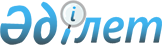 Ақтоғай аудандық мәслихатының 2019 жылғы 3 сәуірдегі "Ақтоғай ауданының ауылдық округтерінің жергілікті қоғамдастық жиналысының регламентін бекіту туралы" № 237/47 шешімінің күші жойылды деп тану туралыПавлодар облысы Ақтоғай аудандық мәслихатының 2023 жылғы 21 қарашадағы № 78/11 шешімі. Павлодар облысының Әділет департаментінде 2023 жылғы 22 қарашада № 7421-14 болып тіркелді
      Қазақстан Республикасының "Құқықтық актілер туралы" Заңының 27-бабына сәйкес, Ақтоғай аудандық мәслихаты ШЕШІМ ҚАБЫЛДАДЫ:
      1. Ақтоғай аудандық мәслихатының 2019 жылғы 3 сәуірдегі "Ақтоғай ауданының ауылдық округтерінің жергілікті қоғамдастық жиналысының регламентін бекіту туралы" № 237/47 шешімінің (Нормативтік құқықтық актілерді мемлекеттік тіркеу тізілімінде № 6290 болып тіркелген) күші жойылды деп танылсын.
      2. Осы шешім оның алғашқы ресми жарияланған күнінен кейін күнтізбелік он күн өткен соң қолданысқа енгізіледі.
					© 2012. Қазақстан Республикасы Әділет министрлігінің «Қазақстан Республикасының Заңнама және құқықтық ақпарат институты» ШЖҚ РМК
				
      Ақтоғай аудандық мәслихатының төрағасы 

Ж. Ташенев
